Maryja naszą Matką.Dzieci kolorują rysunek z Matką Bożą.Ks. Marcin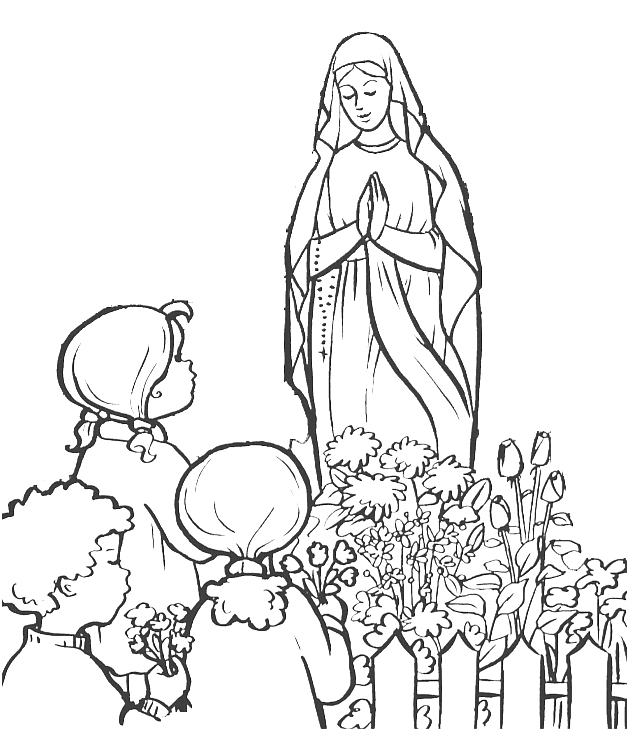 